INSCRIPTIONS  FORMATION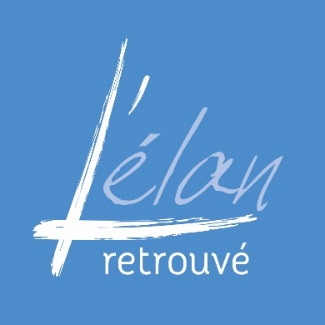 Nom formation : Coût : Inscription Individuelle Salariés ou stagiaires de l’Élan Retrouvé (gratuit) structure :    Individuelle : l’inscription est définitive à réception du règlement Nom : Prénom :  Adresse personnelle : Code Postal :         Ville : Téléphone portable: Email :   Profession :L’inscription est définitive à réception du règlement. Inscription employeur (si prise en charge par la formation professionnelle)Raison Sociale/ Nom :Adresse :Responsable de la formation :  Nom/ Prénom                                                                     Email :N° de téléphoneL’inscription est définitive à réception de la convention signée.  Une convention sera envoyée en retour. En m’inscrivant via le bulletin d’inscription à une formation j’accepte de recevoir des emails ciblés concernant la gestion de ma formation et les informations sur les offres de formation de l’Élan RetrouvéRèglement par :□ Chèque établi à l’ordre de la Fondation l’Élan Retrouvé□ Virement bancaire sur le compte de la Fondation l’Élan Retrouvé avec le libellé ≪ FORMATION ≫ RIB : 42559 10000 08002866172 70 / IBAN : FR76 4255 9100 0008 0028 6617 270 /BIC : CCOPFRPPXX